TCMALATYA VALİLİĞİYEŞİLYURT KAYMAKAMLIĞIDİLEK ORTAOKULU MÜDÜRLÜĞÜDEPREM TAHLİYE PLANIBÖLÜMAMAÇ VE KAPSAM VE GENEL BİLGİLERAMAÇ : Olası bir tehlike (deprem, yangın vb.) anında binanın en kısa sürede, güvenli bir şekilde boşaltılması.KAPSAM : Bu tahliye planı Dilek Ortaokulu Müdürlüğünü kapsar.OKUL GENEL BİLGİLERİ :ADRES : DİLEK MAH. GAZİ BARUT CAD. NO 42/1 YEŞİLYURT / MALATYA2.   PERSONEL SAYISI :		İdareci : 2	Öğretmen : 26    Diğer Personel : 4ÖĞRENCİ SAYISI : Ortaokul: 346 – İlkokul: 72ÇALIŞMA DEVRESİ: Öğlenci/İkili EğitimBİNANIN YAPI TARZI : BetonarmeBİNANIN KAÇ KATLI OLDUĞU : Zemin+2BAĞIMSIZ BİNA SAYISI : Tek BinaBİNANIN YANGIN MERDİVENİ OLUP OLMADIĞI : YokBİNANIN YERLEŞİM KROKİSİ : EK-1’ dedir.BİNANIN DIŞ KROKİSİ : EK-2’ dedir.DERSLİKLER VE İDARİ ODALAR : EK-1 Krokide gösterilmiştir.DERSLİKLERİN BOŞALTILMA SIRASI : Planda mevcuttur.ÖĞRENCİLERİN TOPLANMA YERİ : EK-2 Krokide gösterilmiştir.TOPLANMA YERİNİN BİNAYA UZAKLIĞI : 100 MetreTAHLİYE SORUMLUSU : Okul Müdürü ya da görevlendireceği Müdür Yard.TAHLİYE KAT SORUMLUSU : Her kat için bir sorumlu.TAHLİYE ANINDA KULLANILACAK KAÇIŞ YOLLARININ AÇIK TUTULMASINI SAĞLAYAN GÖREVLİLER : Okul Hizmetlileri.TOPLANMA YERİ  SORUMLUSU : Hakan AKBAŞBÖLÜMTAHLİYE OPERASYONU UYGULAMA ESASLARIDEPREM VE YANGINDA PERSONEL TAHLİYE OPERASYONU GENEL ESASLARI :Deprem, Yangın İkaz-Alarm Sireni ile başlayacaktır. Her sınıf 30 sn içerisinde sınıfı boşlatmak zorundadır.Öğretmenler ve öğrenciler masalarının yanlarında öğretilen deprem pozisyonunda siren bitinceye kadar bekleyeceklerdir.   Deprem sirenin sonunda bitecektir. Merdiven, koridor, kazan dairesi ve diğer riskli alanlar sorumlularca denetlenir. Mevzii bir tehlike yoksa irtibat elamanları katlara tahliye emrini ulaştırır. Öncelikle Afete Hazırlık kulübü ile servislerinde görevli olan öğretmen ve öğrenciler hareketlenerek toplanma bölgesinde pozisyon alırlar.   Öğretmenler sınıfların kapısında bekleyeceklerdir.Tahliyede görev alacak personel tahliye güzergahında konumlarını alırlar. (Kat Tahliye Personeli)Tahliye en alt kattan başlamak üzere sınıflarda sınıf öğretmeni önde, sonra  öğrenciler  ve en arkadan  sınıf başkanı olmak üzere koşmadan hızlı adımlarla düzenli bir şekilde hareket edeceklerdir. Diğer sınıflarda sırayla bunları takip edeceklerdir.  En alt kattaki son sınıf binayı terk ederken 1. ve 2. katlar sırayla tahliyeyi takip edeceklerdir. Okulun bahçesindeki toplanma alanında öğrenciler önceden belirlenen sıra düzenini alacaklardır.Öğretmenler yoklama yaparak eksik öğrencilerinin isimlerini idareye bildireceklerdir. Okul İdaresi, öğretmenlerden varsa kayıp öğrenciler için sivil savunma servisleri ile afet ve acil durum müdahale ekiplerini göreve davet ederek kurtarma faaliyetlerini başlatır. Varsa yangınlara müdahale eder. Kendi imkanları ile bu faaliyetleri yapamayacak  ise mahalli İtfaiye ve İl Afet ve Acil Durum Müdürlüğü’nden yardım ister. Öğrenciler evlerine gönderilmez. Öğrenciler yakınlarına bir tutanakla teslim edilir. Kimsesiz çocuklar polis nezaretinde, Aile ve Sosyal Politikalar İl Müdürlüğü yetkililerine teslim edilir.KAT SORUMLULARI VE SINIFLARIN TAHLİYE YÖNLENDİRME ESASLARI :Zemin Kat sorumlusu : Nöbetçi öğretmen ve Kadir ÇİFTÇİ(3B) sınıfı İsmail ARPACI eşliğinde,  koridoru takiben ana çıkış kapısından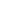 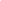 (4A) sınıfı Aslı EROL eşliğinde,  koridoru takiben ana çıkış kapısından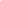 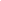 (4B) sınıfı Funda ÖZKARAMAN eşliğinde,  koridoru takiben ana çıkış kapısındanKat sorumlusu : Nöbetçi öğretmen ve Mustafa Can TÜTÜNCÜ(7A) sınıfı ders öğretmeni eşliğinde,  merdiveni takiben ana çıkış kapısından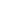 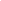 (7B) sınıfı ders öğretmeni eşliğinde,  merdiveni takiben ana çıkış kapısından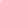 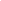 (8A) sınıfı ders öğretmeni eşliğinde,  merdiveni takiben ana çıkış kapısından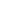 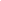 (8B) sınıfı ders öğretmeni eşliğinde,  merdiveni takiben ana çıkış kapısından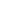 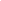 (8C) sınıfı ders öğretmeni eşliğinde,  merdiveni takiben ana çıkış kapısından2.   Kat sorumlusu : Nöbetçi öğretmen ve Ramazan ÇİFTÇİ(5A) sınıfı ders öğretmeni eşliğinde,  merdiveni takiben ana çıkış kapısından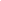 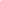 (5B) sınıfı ders öğretmeni eşliğinde,  merdiveni takiben ana çıkış kapısından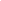 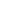 (5C) sınıfı ders öğretmeni eşliğinde,  merdiveni takiben ana çıkış kapısından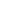 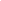 (6A) sınıfı ders öğretmeni eşliğinde,  merdiveni takiben ana çıkış kapısından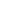 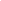 (6B) sınıfı ders öğretmeni eşliğinde,  merdiveni takiben ana çıkış kapısından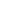 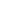 (6C) sınıfı ders öğretmeni eşliğinde,  merdiveni takiben ana çıkış kapısından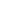 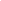 (7C) sınıfı ders öğretmeni eşliğinde,  merdiveni takiben ana çıkış kapısındanDEPREM VE YANGIN PERSONEL TAHLİYE PLANI, HAREKET TARZI,  UYGULAMA USUL VE ESASLARI İLE GÖREVLER :               Alarm için verilen Siren sesi bitince;                Tüm personel ve öğrenciler aşağıda açıklandığı şekilde görevlerini yaparak binayı  tahliye edeceklerdir.                   DERS ÖĞRETMENLERİNİN GÖREVLERİ :Sınıflarındaki tüm pencere ve kapıları kontrol edecek ve kapalı  olmalarını sağlayacaklardır. Sınıf öğretmenleri sınıf kapısı önünde bekleyerek; Sınıf ve kat için tahliye emri gelince,  öğrencileri paniğe kapılmadan düzenli ve seri şekilde önceden belirlenen güzergahtan binayı terk etmeleri için yönlendirecekler ve bahçede toplanma alanındaki yerlerini almalarını sağlayacaklardır. Toplanma yerinde sınıflarının yoklamaları yaparak talimatları bekleyeceklerdir.                    SINIF BAŞKANLARININ GÖREVLERİ :Sınıf ve kat için tahliye emri gelince, Sınıf öğretmeni ve öğrenciler sınıfı boşalttıktan sonra sınıfı kontrol edip, kapısını kapatarak, sınıf yoklama listesi ile birlikte binayı terk ederek, bahçede toplanma alanındaki yerini alacak ve sınıf öğretmeninin yoklama yapmasına yardımcı olacaktır.                   KAT VE BÖLÜM SORUMLULARININ GÖREVLERİ :Alarm sona erdiğinde; sorumlu oldukları  kattaki  merdivenler, çalışma odaları, laboratuar, kalorifer- kazan dairesi, yemekhane, çay ocağı vb. yerlerde kontrol (Kalorifer kazanını söndürmek, Ocak ve tüpleri kapatmak) ve hasar tespiti yaparak, bu bölgelerin tahliyeye hazır olup olmadığını Tahliyeden  Sorumlu Amirine bildireceklerdir.Aldıkları talimat doğrultusunda  sorumlu oldukları kat ve bölümün tahliyesi için  burada bulunan personel ve öğrencileri tahliyeye başlamaları konusunda uyarırlar.Sorumlu bulundukları kat bölümlerde kimsenin kalmadığından emin olduklarında binayı süratle terk ederler.TEKNİSYENLERİN GÖREVLERİAlarmla birlikte en kısa sürede binanın elektrik sistemini ana şalterden indirmek suretiyle devre dışı bırakacaklardır.             DANIŞMA MEMURU VE GECE BEKÇİLERİNİN GÖREVLERİ :Alarmla ilgili itfaiye merkezine haber verecekler ve yangın merdiveni, katların ve bina çıkış kapılarını açacaklardır.  ALARM TENEFÜSTE VERİLİRSE :Binada görevli nöbetçi öğretmenlerin denetiminde öğrencilerin paniğe kapılmadan, düzenli bir şekilde binayı terk etmeleri sağlanacaktır.ALANLARDA BULUNAN ÖĞRENCİLER : Yoklama yapıldıktan sonra verilecek talimata göre hareket edilecektir.İLKYARDIM,  KURTARMA ve YANGIN SÖNDÜRME EKİBİNDE GÖREVLİ PERSONEL VE ÖĞRENCİLER :  Yoklama yapıldıktan sonra bina önlerindeki toplanma yerlerinde hazır bulunacaklardır.Gerektiğinde Ekip Başkanlarının vereceği talimat doğrultusunda kurtarma ve ilkyardım çalışmalarına katılırlar.                   Tahliye operasyonu; EK-4 deki Tahliye Operasyonu açıklamaları ve yukarıdaki görevlilerin açıklamaları doğrultusunda  sıra ile ilk önce zemin kat, olmak üzere sırasıyla  1.Kat, 2.Kat olarak üst katlara doğru boşaltılarak yapılır.                      ZEMİN KAT :  Zemin katta bulunan 3B-4A-4B Sınıflarındaki öğrenciler ve personel görevli kat ve bölüm sorumlusu öğretmen veya personel tarafından süratle ve sıra ile BİNA ÖN GİRİŞ KAPISINDAN tören alanındaki yerini alacak ve öğretmenleri ile birlikte yoklamasını bekleyecektir.                     Bu katın Tahliyesi anında  KADİR ÇİFTÇİ sorumlu olarak hazır bulunacaktır.                      I. KAT  :  Bu katta bulunan 7A-7B-8A-8B-8C Sınıflarındaki öğrenciler sınıf öğretmeni önde öğrenciler ikişerli sıra ile arkada ve en arkada sınıf başkanı sınıf yoklama listesi ile birlikte sınıfı ve binayı hızlı adımlarla koşmadan MERDİVENDEN VE  BİNA ÖN GİRİŞ KAPISINDAN terk ederek bahçede belirlenen alanda yerlerini alarak yoklama için beklerler.                    Bu katın Tahliyesi anında  MUSTAFA CAN TÜTÜNCÜ sorumlu olarak hazır bulunacaktır.                      II. KAT :   Bu katta bulunan 5A-5B-5C-6A-6B-6C-7C sınıflarındaki sınıf öğretmeni önde öğrenciler ikişerli sıra ile arkada ve en arkada sınıf başkanı sınıf yoklama listesi ile birlikte sınıfı ve binayı hızlı adımlarla koşmadan MERDİVENDEN VE  BİNA ÖN GİRİŞ KAPISINDAN  terk ederek bahçede belirlenen alanda yerlerini alarak yoklama için beklerler.                    Bu katın Tahliyesi anında  RAMAZAN ÇİFTÇİ sorumlu olarak hazır bulunacaktır.  Tahliye Planı genel olarak okulun fiziki konumuna göre tahliyenin en kısa sürede ve emniyetli yapılması esasıyla hazırlanmıştır. Tahliye operasyonu yapılırken tüm tedbirler alınacak, tahliyede görevli idareci, öğretmen ve sorumlular tarafından tüm kurallara uyulacak, öğrenciler tüm yönlendirme ve talimatlara uyacaklardır. Herhangi bir olumsuz üzücü olayın yaşanmamasına azami dikkat edilerek tahliye operasyonu gerçekleştirilecektir.                                                                                                              25/09/2023                                                                                                           İSMAİL AYAZOOKUL MÜDÜRÜ         İMZA      MÜHÜREKLER :EK-1 Okul Yerleşim Planı KrokisiEK-2 Vaziyet Planı ve Toplanma Alanı KrokisiEK-3 Kaçış Yolları İle İlgili AçıklamalarEK-4 Tahliye Planında Dikkat Edilecek HususlarEK-1DİLEK ORTAOKULU MÜDÜRLÜĞÜZEMİN KAT PLANI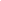 EK-1 DEVAMIDİLEK ORTAOKULU MÜDÜRLÜĞÜ1. KAT PLANI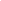 EK-1 DEVAMIDİLEK ORTAOKULU MÜDÜRLÜĞÜ2. KAT PLANI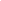 EK- 2DİLEK ORTAOKUL MÜDÜRLÜĞÜVAZİYET PLANI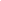                                                                                                                                 EK- 3KAÇIŞ YOLLARI İLE İLGİLİ AÇIKLAMALAR :	Kaçış yollarında, kaçışı engelleyici bir şey bulunamaz, çıkışların önü kapatılamaz. Kaçış yolu hiçbir kısmı da daraltılamaz.	Kaçış yolu : Gerçek bir kaçış unsuru bir bina veya konstrüksiyonun herhangi bir noktasından yer seviyesindeki caddeye kadar olan devamlı ve engellenmemiş kaçış yolunun tamamıdır. Kaçış yolları kapsamına bir bütün olarak;Oda ve diğer müstakil hacimlerden çıkışlar,Her kattaki koridor ve benzeri geçişler,Kattan çıkışlar,Zemin kata ulaşan merdivenler,Zemin katta merdiven ağızlarından bu kattaki bina çıkışına giden yollar,Bina dışındaki güvenlik önlemleri, dahildir.Alt kenarları döşemeden   en   çok  120  cm.  yukarıda   ve   bina dışındaki güvenlikbölgesine açık, dış zeminden en çok 2 metre yükseklikteki pencereler, zorunlu hallerde kaçış yolu kabul edilebilir.	Kaçış yollarına engelleyici hiçbir şey konmaz, kaçış yollarının önü kapatılamaz. Bina sorumlusu veya güvenlik görevlileri bunu sağlamakla yükümlüdür.	Kaçış kapıları yanlardan menteşeli olacak ve kaçış yönüne açılır şekilde düzenlenecektir. Kaçış yolu hiçbir şekilde daraltılamaz.  													EK-4TAHLİYE PLANINDA DİKKAT EDİLECEK HUSUSLAR :Tahliyenin en kısa sürede ve emniyetli yapılması esas alınacak,Tahliyede binanın fiziki konumu dikkate alınarak tüm çıkış yolları aynı anda kullanılacak biçimde planlanacak, Kat tahliye planlarında toplanma yerlerine gidecek yollar ok işaretiyle gösterilecek,Tahliye üst katlardan zemin katlara inilerek, aynı anda başlayacak şekilde planlanacak,Plan hazırlanırken ana sınıfı ve diğer küçük sınıflarında olduğu göz önünde bulundurulacak,Açık havada belirlenen toplanma yerinin güvenilir bir alan seçilmesi (duvar dibi, yüksek binalar; enerji hatları, elektrik telleri vb. yıkılma ve çökme tehlikeleri dikkate alınarak.)Binanın fiziki durumu ve diğer özellikleriyle ilgili bilgilerin eklenmesi,Krokilerin normal dosya kağıdına basit, anlaşılır olarak çizilmesi,EK-1 krokide idari odalar, derslikler, merdivenler, merdiven genişlikleri, yangın merdiveni, çıkış kapıları vb. bölümlerin gösterilmesi,EK-2 krokide civar durumu, okul bahçesinin genişliği, çevre duvarının yüksekliği, bahçe giriş kapıları, toplanma yerleri vb. gösterilmesi. Gerekirse kroki ile ilgili açıklamaların sol alt köşede belirtilmesi.Planda sınıfların boşaltılış sırasının oklarla gösterilmesi.Örnek Tahliye Planı fikir vermek amacıyla hazırlanmıştır. Binanın fiziki konumuna göre tahliyenin en kısa sürede ve emniyetli yapılması esasıyla farklı tahliye planları yapılabilir.